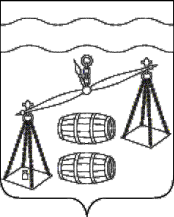 муниципальный район "Сухиничский район" Калужская областьрайонная дума                                            Р Е Ш Е Н И Еот 31.03.2022                                                                                  №  190О внесении изменений в  прогнозный  план(программу) приватизации муниципальногоимущества МР "Сухиничский район" на 2022 год       Рассмотрев ходатайство администрации  муниципального района "Сухиничский район"  о внесении изменений в прогнозный план (программу) приватизации муниципального имущества на 2022 год, руководствуясь Уставом муниципального района "Сухиничский район" Районная Дума муниципального района "Сухиничский район", РЕШИЛА:     1. Внести изменение в прогнозный план (программу) приватизации муниципального имущества МР "Сухиничский район" на 2022 год, утвержденный  решением Районной Думы  от 23.12.2021 №151 "Об утверждении прогнозного плана (программы) приватизации муниципального имущества МР "Сухиничский район" на 2022 год" включив в него: - здание бывшей котельной, назначение: нежилое здание, площадью 2223,5 кв.м. количество этажей, в т.ч. подземных: 4, год завершения строительства 1987, кадастровый номер 40:19:170302:132, расположенное по адресу: Калужская область, р-н Сухиничский, г. Сухиничи, ул. Марченко, д.55, строение 9,  и земельный участок под строением площадью 3041кв.м., из земель населенных пунктов, вид разрешенного использования: предоставление коммунальных услуг (код.3.1.1), кадастровый номер 40:19:000000:783,способ  приватизации: аукцион, ожидаемый доход 547000,0 (с учетом НДС) руб., срок приватизации: в течение года.     2. Настоящее решение вступает в силу после его официального опубликования в районной газете "Организатор" и подлежит размещению в течение 15 дней со дня утверждения на официальном сайте в сети "Интернет".Глава муниципального района"Сухиничский  район"                                                    Н.А. Егоров